МИНИСТЕРСТВО ПРОСВЕЩЕНИЯ РОССИЙСКОЙ ФЕДЕРАЦИИ Федеральное государственное бюджетное научное учреждение «Центр защиты прав и интересов детей» Федеральное государственное бюджетное образовательное учреждение высшего образования «Московский государственный психолого-педагогический университет» Институт проблем инклюзивного образования МЕТОДИЧЕСКИЕ РЕКОМЕНДАЦИИ для образовательных организаций по определению условий организации 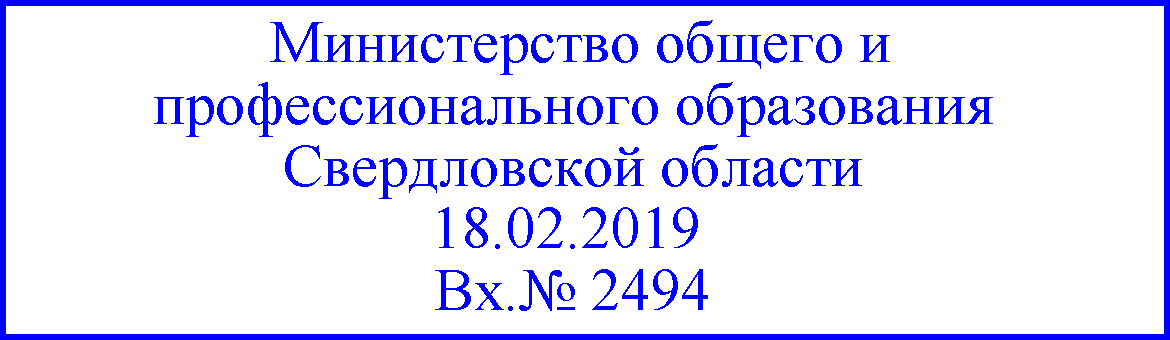 индивидуальной профилактической работы для обучающихся с девиантным поведением Москва 2018 УДК 159.922.76:616.89 ББК 88.48 М54 Вакорина Людмила Юрьевна – заместитель директора ФГБНУ «Центр защиты прав и интересов детей», руководитель Федерального центра психолого-медико-педагогической комиссии (г. Москва) Васягина Наталия Николаевна – главный внештатный психолог Министерства общего и профессионального образования Свердловской области, д.псх.н., профессор, заведующая ка- федрой психологии образования Института психологии Уральского государственного педаго- гического университета (г. Екатеринбург) Герасименко Юлия Алексеевна – к.псх.н., доцент кафедры психологии образования Инсти- тута психологии Уральского государственного педагогического университета (г. Екатеринбург) Пестова Ирина Васильевна − директор Центра психолого-педагогической, медицинской и социальной помощи «Ладо» (г. Екатеринбург) М54 Методические рекомендации для образовательных организаций по определению инди- видуальной профилактической работы для обучающихся с девиантным поведением / Л.Ю. Вакорина, Н.Н. Васягина, Ю.А. Герасименко, И.В. Пестова. М.: ФГБНУ «Центр защиты прав и интересов детей», 2018. 41 с. ISBN 978-5-94051-191-5 Настоящие методические рекомендации предназначены для образователь- ных организаций, направлены на совершенствование индивидуальной профилакти- ческой работы с обучающимися с девиантным поведением на основе полипрофес- сионального и межведомственного взаимодействия. Методические рекомендации содержат структурированную информацию, определяющую порядок, логику и акценты индивидуальной профилактической работы посредством адаптации и социализации обучающихся с девиантным пове- дением в рамках комплексного медико-социально-психолого-педагогического сопро- вождения; раскрывают специальные условия получения образования обучающимися с девиантным поведением; содержат педагогический инструментарий, позволяю- щий индивидуализировать образовательный процесс в соответствии с возрастны- ми и психологическими особенностями обучающихся с девиантным поведением. В рекомендациях также содержатся материалы, освещающие алгоритм, содержание, формы и методы психолого-педагогического сопровождения семьи, воспитывающей ребенка с девиантным поведением. ISBN 978-5-94051-191-5 УДК 159.922.76:616.89 ББК 88.48 © Министерство просвещения Российской Федерации, 2018. © ФГБНУ «Центр защиты прав и интересов детей», 2018. © ФГБОУ ВО МГППУ, 2018. Содержание Приложение А. Примерная форма индивидуальной программы профилактики девиантного поведения обучающегося ................... 37 Приложение Б. Представление психолого-медико-педагогического консилиума (характеристика) на обучающегося для предоставления на ПМПК .................. 35 Введение Современный период исторического развития России характеризуется се- рьезными экономическими, технологическими и демографическими трансфор- мациями. Рост социальной неопределенности, скорость и фундаментальность социально-экономических изменений, этнокультурная гетерогенность сопряже- ны сегодня с нарастанием распространения в обществе, и особенно в детской   и подростковой среде, различных форм девиантного поведения, таких как рост игровой и интернет-зависимостей, потребление психоактивных веществ, десоци- ализация, виктимность, агрессия, противоправные и антисоциальные действия, суицидальное поведение, раннее начало половой жизни и проч. Исследования, проведенные отечественными и зарубежными учеными, сви- детельствуют о том, что основной причиной девиантного поведения является неблагоприятное психосоциальное развитие. При этом показателем и условием успешности процесса социализации является адаптация (процесс установления оптимального соответствия личности и окружающей среды в ходе осуществле- ния свойственной человеку деятельности), а первым признаком нарушения со- циализации − дезадаптация. При определенных, неблагоприятных стечениях обстоятельств, таких как отчуждение в семье и/или школьном коллективе, си- стематическая неуспеваемость, психологический дискомфорт и проч., ведущих к психологической дестабилизации, дезориентации, дезадаптации личности в окружающей ее социальной среде, создаются благоприятные условия для закре- пления девиантных форм поведения. Поэтому замеченные вовремя отклонения в поведении обучающегося, а также правильно организованная психолого-педаго- гическая, социальная и медицинская помощь играют решающую роль в предот- вращении нарушений, которые приводят к девиациям. В разрешении проблемы нивелирования отклонений в поведении несовер- шеннолетних и их профилактике особая роль отводится системе образования. Именно образовательная среда, с точки зрения воспитания, обучения и социализа- ции личности, является специально созданной, выступает важным условием фор- мирования личности школьника, определяет его деятельностную активность по интериоризации жизненного пространства, влияет на развитие ценностных ори- ентаций, активизирует его мотивационные установки в процессе социализации. Таким образом, идея профилактики девиантного поведения обучающихся априор- но включена в смысловое поле системы образования, а следовательно, профилак- тика девиаций является важной функцией образовательных организаций. Профилактика девиантного поведения представляет собой процесс помощи несовершеннолетнему в преодолении сложившихся в его поведении стереотипов и образцов поведенческих реакций в ответ на воздействие внешних факторов и под влиянием индивидуально-личностных и социальных особенностей, а также формирование адаптивных стратегий, обеспечивающих реализацию социально одобряемых форм поведения. Исходя из сложности феноменологии девиантного поведения, множественности вариантов его проявления, профилактическая ра- бота должна носить комплексный характер. Реализация такого подхода открыва- ет широкие возможности для определения путей повышения эффективности ин- дивидуальной профилактики девиантного поведения обучающихся посредством реализации системы психолого-медико-педагогических и социальных мер, на- правленных на предупреждение девиантного поведения обучающегося на раз- ных этапах появления проблем, что позволяет целенаправленно нивелировать факторы, лежащие в основе дезадаптации, рационально организовывать свобод- ное время обучающихся, с опорой на потенциальные возможности вырабатывать и закреплять социально желательные образцы поведения. Комплексный, системный и деятельностный принципы лежат в основе по- строения индивидуальной профилактической программы, порядок которой пред- ставлен в настоящих методических рекомендациях. Методические рекомендации основаны на положениях Федерального закона от 29 декабря 2012 г. № 273-ФЗ «Об образовании в Российской Федерации», предусматривающих: реализацию права каждого человека на образование (статья 5); наделение органов государ- ственной власти субъектов Российской Федерации полномочиями по предостав- лению психолого-педагогической, медицинской и социальной помощи обучаю- щимся, испытывающим трудности в освоении основных общеобразовательных программ, своем развитии и социальной адаптации (статья 8); предоставление обучающимся условий для обучения с учетом особенностей их психофизическо- го развития и состояния здоровья, в том числе получение социально-педагоги- ческой и психологической помощи, обеспечение бесплатной психолого-меди- ко-педагогической коррекции (статья 34); оказание психолого-педагогической, медицинской и социальной помощи детям, испытывающим трудности в освое- нии основных общеобразовательных программ, развитии и социальной адапта- ции, в том числе несовершеннолетним обучающимся, признанным в случаях и порядке, которые предусмотрены уголовно-процессуальным законодательством, подозреваемыми, обвиняемыми или подсудимыми по уголовному делу либо яв- ляющимся потерпевшими или свидетелями преступления (статья 42). Методические рекомендации содержат структурированную информацию, определяющую порядок, логику и акценты индивидуальной профилактической работы посредством адаптации и социализации обучающихся с девиантным по- ведением в рамках комплексного медико-социально-психолого-педагогического сопровождения; раскрывают специальные условия получения образования обуча- ющимися с девиантным поведением; содержат педагогический инструментарий, позволяющий индивидуализировать образовательный процесс в соответствии с возрастно-психологическими особенностями обучающихся с девиантным пове- дением. В рекомендациях также содержатся материалы, освещающие алгоритм, содержание, формы и методы психолого-педагогического сопровождения семьи, воспитывающей ребенка с девиантным поведением. Рекомендации предназначены для всех специалистов, работающих в систе- ме образования и смежных областях, разрешающих психолого-педагогические, медико-социальные проблемы, в том числе специалистов психолого-медико- педагогических комиссий. Порядок комплексного сопровождения обучающихся с девиантным поведением в условиях образовательной организации Эффективность комплексного сопровождения обучающихся с девиантным поведением в условиях образовательной организации обеспечивается участием в данной деятельности всех субъектов образования с привлечением соответ- ствующих специалистов, при условии наличия действенного механизма их по- липрофессионального и/или межведомственного взаимодействия. Как правило, инициатором обращения к специалистам, осуществляющим комплексное психо- лого-медико-педагогическое сопровождение обучающихся, является классный руководитель (педагог). Обнаружив поведенческие проблемы обучающегося (хроническая неуспешность в учебной деятельности, низкая критичность к соб- ственному поведению и деятельности, недисциплинированность, эмоциональ- но-волевая неустойчивость, бурная реакция на низкие и неудовлетворительные отметки, на конструктивную критику и замечания учителя), он принимает меры педагогического воздействия по их устранению: создает эмоционально благопри- ятную атмосферу взаимодействия обучающегося с классом и учителем, адапти- рует учебный материал для адекватного восприятия, проводит воспитательную работу с обучающимся, психолого-педагогическую работу с родителями. При отсутствии результативности данной работы и необходимости допол- нительной психологической (или социально-педагогической) помощи педагог привлекает к взаимодействию с обучающимся других специалистов. Если в образовательной организации штатные специалисты (социальный педагог, психолог) отсутствуют, они могут привлекаться из центров психоло- гопедагогической, медицинской и социальной помощи, а также других органи- заций систем образования, здравоохранения, социальной защиты. Психолог на основе обследования обучающегося составляет заключение и формулирует рекомендации участникам образовательных отношений, опреде- ляет необходимость медицинской помощи ребенку (при наличии психофизио- логических проблем здоровья). Социальный педагог и классный руководитель на основе наблюдения, педагогической диагностики и обследования семьи, ре- сурсных возможностей родителей формулируют рекомендации по оптимизации воспитательного потенциала семьи. При необходимости комплексной, систематической работы с обучающимся классным руководителем (и/или психологом) инициируется заседание психолого- медико-педагогического консилиума. Психолого-медико-педагогический консилиум (далее − ПМПк) является одной из форм взаимодействия специалистов, объединяющихся для психолого- медико-педагогического сопровождения обучающихся. Целью ПМПк в контексте работы с обучающимися с дезадаптивным или девиантным поведением является обеспечение диагностико-коррекционного психолого-медико-педагогического сопровождения обучающихся указанной категории исходя из реальных возможностей организации и в соответствии со специальными образовательными потребностями, возрастными и индивидуаль- ными особенностями, состоянием соматического и нервно-психического здоро- вья обучающихся. Задачи ПМПк по сопровождению обучающихся с девиантным поведением: Своевременное выявление и ранняя (с первых дней пребывания обучающе- гося в образовательной организации) диагностика отклонений в поведении и/или состояний декомпенсации. Профилактика физических, интеллектуальных и эмоционально-личностных перегрузок и срывов обучающегося. Выявление резервных возможностей развития обучающегося. Определение характера, продолжительности и эффективности индивиду- альной профилактической работы в рамках имеющихся в организации воз- можностей и за ее пределами. Подготовка и ведение документации, отражающей динамику профилактики девиантного поведения, школьной и учебной дезадаптации. Перспективное планирование профилактической и коррекционно-развива- ющей работы, оценка ее эффективности. В состав ПМПк входят: председатель ПМПк, педагог-психолог, учитель-де- фектолог, учитель-логопед, социальный педагог, медицинский работник, педаго- гические работники образовательной организации, представляющие обучающе- гося на ПМПк и анализирующие динамику развития обучающегося и усвоения им образовательной программы: воспитатели, учителя-предметники, классный руководитель. При необходимости в состав ПМПк включаются другие специалисты. В случае отсутствия специалиста, необходимого для обследования конкрет- ного обучающегося и консультирования педагогов и родителей (законных пред- ставителей) по вопросам его развития, адаптации, динамики в обучении, воз- можно привлечение специалиста соответствующего профиля из иных органи- заций (прежде всего ППМС-центров в рамках сетевой формы взаимодействия). В основе порядка взаимодействия специалистов, ведущих комплексное со- провождение обучающихся с девиантным поведением, лежат принципы: принцип межведомственного и полипрофессионального взаимодействия субъектов системы профилактики девиантного поведения обучающихся определяет порядок формирования отношений между ними посредством согласования планов мероприятий и действий по их реализации, контроля за их выполнением; принцип распределения сфер ответственности предполагает конкретных исполнителей и закрепление за ними определенного круга задач, функций в рамках ведомственной компетенции, осуществление которых необходимо для достижения поставленных целей; принцип индивидуального подхода реализуется путем осуществления про- филактики с учетом индивидуальных особенностей конкретного обучаю- щегося, семьи, в значительной степени влияющих на его поведение в раз- ных жизненных ситуациях; принцип законности предусматривает соблюдение требований действую- щего законодательства Российской Федерации в работе и с обучающимися, и семьями, воспитывающими ребенка с девиантным поведением. Для проведения целенаправленных диагностических и профилактических мероприятий в отношении обучающихся требуется получить согласие на осу- ществление диагностики и профилактики со стороны родителей (законных представителей) ребенка. В случае отказа родителей (законных представите- лей) ребенка от сотрудничества соответствующая информация передается в органы опеки и попечительства с указанием на возможное нарушение прав об- учающегося в семье. На основании заключения и рекомендаций ПМПк составляется программа индивидуальной профилактической работы с обучающимся, в проектировании которой принимают участие все субъекты профилактики. В качестве куратора реализации индивидуальной профилактической программы, как правило, назна- чается классный руководитель. Программа профилактики утверждается руково- дителем образовательной организации. Индивидуальная программа профилактики разрабатывается специалистами ПМПк, где педагоги и родители (законные представители) являются полноправ- ными членами команды. Примерная форма индивидуальной программы профи- лактики представлена в Приложении А. Индивидуальная программа профилактики определяет специфику содержа- ния работы с обучающимся на основе рекомендаций ПМПк, комплексной ди- агностики специалистами особенностей личности и поведения обучающегося, ожиданий родителей (законных представителей) − с целью создания условий для максимальной реализации особых образовательных потребностей ребенка с де- виантным поведением в процессе обучения и воспитания. Директор школы несет ответственность за содержание и выполнение инди- видуальной профилактической программы. Председатель ПМПк координирует деятельность всех участников образо- вательного процесса, анализирует требования федерального государственного образовательного стандарта, определяет временные границы реализации инди- видуальной профилактической программы. Специалисты ПМПк планируют формы работы по реализации разделов индивидуальной программы: индивидуальные, индивидуально-групповые, групповые; определяют критерии эффективности реализации индивидуальной профилактической программы, описание мониторинга коррекционной  рабо- ты; проектируют необходимые структурные составляющие индивидуальной профилактической программы, определяют сроки реализации индивидуальной программы; корректируют содержание программы на основе результатов про- межуточной диагностики. Содержание индивидуальной профилактической программы разделено на четыре основных компонента или блока: 1) общие сведения; 2) деятельность классного руководителя; 3) организация профилактической и коррекционно- развивающей работы (зона ответственности специалистов сопровождения, опре- деленных решением ПМПк); 4) социализация. Блок 1. Общие сведения. Включает данные об обучающемся, родителях (законных представителях), рекомендации психолого-медико-педагогической комиссии (ПМПК) по созданию специальных условий получения образования обучающимся с девиантным поведением, заключение ПМПк. Блок 2. Деятельность педагога (классного руководителя). В данном разделе педагог описывает содержание индивидуальной профилактической программы с учетом специфики дезадаптации, требований линейности и концентричности, описывает способы и приемы, посредством которых обучающийся будет осваи- вать содержание образования. Данный раздел включает педагогический инструментарий, позволяющий адаптировать и модифицировать образовательный процесс в соответствии с ин- дивидуальными особенностями обучающихся с девиантным поведением на ос- нове специализированных методик (подробнее содержание раскрыто в разделе 3 «Педагогический инструментарий индивидуализации образовательного процес- са обучающихся с девиантным поведением). Блок 3. Организация профилактической и коррекционно-развивающей ра- боты. Включает сведения о направлениях профилактической и коррекционно- развивающей работы специалистов сопровождения (педагог-психолог, соци- альный педагог и проч.), критерии оценки эффективности реализации профи- лактической работы. При необходимости к индивидуальной профилактической работе привлека- ются организации-партнеры – субъекты профилактики: социально-реабилитаци- онные центры для несовершеннолетних (с целью коррекции поведения обучаю- щегося и помощи в тяжелой жизненной ситуации), центры социального обслу- живания населения (с целью оказания помощи семье обучающегося, содействия в трудоустройстве); комиссии по делам несовершеннолетних и защите их прав (с целью профилактики рецидивного девиантного поведения обучающихся); ор- ганы опеки и попечительства (с целью сопровождения семьи девиантного обуча- ющегося); учреждения здравоохранения (с целью медицинской помощи обуча- ющемуся); центры психолого-педагогической, медицинской и социальной помо- щи (осуществляют деятельность на основании статьи 42 Федерального закона от 29 декабря 2012 г. № 273-ФЗ «Об образовании в Российской Федерации», ком- плексное сопровождение обучающихся, испытывающих трудности в освоении основных общеобразовательных программ, развитии и социальной адаптации); иные органы, организации и учреждения, участвующие в процессе оказания по- мощи обучающимся, которые могут выступать субъектами межведомственного взаимодействия. Методическую помощь специалистам образовательной органи- зации, ведущим профилактическую работу, могут оказывать методические каби- неты при органах управления образованием. Блок 4. Социализация. В данном разделе планируются мероприятия, позво- ляющие рационально организовывать свободное время обучающихся, вырабо- тать и закрепить социально желательные образцы поведения (дополнительное образование, конкурсы, фестивали, ярмарки, экскурсии и др.) (Приложение А). Контроль за реализацией проводимых профилактических мероприятий осу- ществляет куратор программы, который не реже одного раза в четверть представ- ляет информацию о ее результативности на заседании ПМПк. Результативность и эффективность оцениваются на основе информации, предоставляемой соци- альным педагогом, медицинским работником, педагогом-психологом, классным руководителем и (или) иными специалистами членами команды, принимающи- ми участие в реализации индивидуальной программы профилактики. В случае необходимости ПМПк принимается решение об изменении (дополнении) инди- видуальной программы профилактических мероприятий с обучающимся. Важно подчеркнуть, что, если обучающийся с девиантным поведением имеет ограниченные возможности здоровья (либо ПМПк связывает поведен- ческие нарушения обучающегося с ограниченными возможностями здоровья), такой обучающийся направляется на ПМПК, на основе рекомендаций которой ему определяется вариант адаптированной основной общеобразовательной про- граммы (АООП), учитывающей его особые образовательные потребности. Для направления обучающегося на ПМПК специалисты ПМПк готовят комплексное представление (характеристику) на обучающегося (в соответствии с Приложе- нием Б), которое подписывается руководителем образовательной организации, заверяется печатью образовательной организации, и передают его родителю (законному представителю) для предоставления на ПМПК. Создание специальных условий получения образования обучающимися с девиантным поведением Одним из важнейших факторов, определяющих эффективность профилак- тики девиантного поведения, является создание специальных условий получе- ния обучающимися образования. Под специальными условиями для получения образования обучающимися с девиантным поведением понимаются условия об- учения, воспитания и развития таких обучающихся, использование специальных методов обучения и воспитания, позволяющих нивелировать факторы, лежащие в основе их дезадаптации, рационально организовывать свободное время обуча- ющихся, с опорой на потенциальные возможности вырабатывать и закреплять социально желательные образцы поведения. Исследования, проведенные отечественными и зарубежными учеными, свидетельствуют о том, что основной причиной девиантного поведения явля- ется неблагоприятное психосоциальное развитие и нарушение процесса социа- лизации (процесса накопления обучающимися социального опыта и установок, соответствующих их школьным ролям, продолжающегося на протяжении всей школьной жизни). При этом показателем и условием успешности процесса соци- ализации является адаптация (процесс установления оптимального соответствия личности и окружающей среды в ходе осуществления свойственной человеку деятельности), а первым признаком нарушения социализации − дезадаптация. Успешная адаптация приводит к устойчивой социализации личности, а деза- даптация − к нарушению процесса социализации (см. табл. 1 и 2). Таблица 1 Определение условий получения образования обучающимися исходя из причин дезадаптации В связи с этим при определении условий получения обучающимися обра- зования необходимо учитывать причины нарушения адаптационных процессов обучающегося, негативно влияющие на его социализацию, и основные проявле- ния дезадаптации. Таблица 2 Основные проявления дезадаптации Таким образом, важнейшим условием получения образования обучаю- щимися с девиантным поведением является реализация индивидуальной профилактической работы посредством адаптации и социализации обучающихся указанной категории в рамках комплексного психолого- педагогического и медико-социального сопровождения. Вместе с тем, проявления девиантного поведения необходимо оценивать в их совокупности и комплексности воздействия факторов, их поддреживающих и провоцирующих. При этом содержание индивидуальной профилактической программы, применение тех или иных специальных методов обучения и воспитания будут варьироваться в зависимость от типа дезадаптации, степени ее выраженности, а также возрастных и психологических особенностей обучающихся. Учитывая единый механизм формирования дезадаптации, можно обозна- чить общие позиции, которые имеют отношение к условиям получения образо- вания обучающимися с девиантным поведением: Педагогический инструментарий индивидуализации образовательного процесса обучающихся с девиантным поведением Реализация рекомендованных для обучающегося с девиантным поведением условий получения образования возможна с помощью применения специализи- рованного педагогического инструментария, позволяющего индивидуализиро- вать образовательный процесс с учетом особых образовательных потребностей обучающегося. При этом особое внимание следует уделить использованию пе- дагогических приемов, направленных на нивелирование трудностей формирова- ния интеллектуальных, коммуникативных, организационных умений и навыков, ценностно-ориентационной и эмоциональной сфер, поскольку они носят всепро- низывающий характер и обнаруживаются в той или иной степени на всех стадиях дезадаптации (табл. 3). Таблица 3 Педагогические приемы нивелирования трудностей формирования интеллектуальных, коммуникативных, организационных умений и навыков, ценностно-ориентационной и эмоциональной сфер Рекомендации по адаптированию учебного материала: Учет индивидуальных особенностей девиантного обучающегося: скорости вос- приятия, усвоения, характера мышления и запоминания, специфики речи и т.п. Использование сокращенных заданий, направленных на усвоение ключе- вых понятий. Четкое разъяснение заданий, часто повторяющееся. Акцентирование внимания на задании (например: «Когда ты прочитаешь эту главу, то сможешь назвать три причины возникновения Гражданской войны»). Предоставление альтернативы объемным письменным заданиям (например: «Напишите несколько небольших сообщений»; «представьте устное сооб- щение по обозначенной теме»). Использование линейки во время чтения для его облегчения. Работа в классе предполагает: Близость обучающегося к учителю. Возможность представить выполненное задание в малой группе прежде, чем выступить перед всем классом. Условия предъявления и выполнения задания: Поэтапное разъяснение заданий. Последовательное выполнение заданий. Демонстрация уже выполненного задания (например, решенная математи- ческая задача. Предоставление дополнительного времени для завершения задания. Предоставление дополнительного времени для сдачи домашнего задания. Обеспечение общего представления о долгосрочных заданиях, для того что- бы обучающиеся знали, что от них требуется при выполнении этого задания. Ориентирование на поэтапное выполнение длительных по времени заданий, с ежедневной проверкой и частым оцениванием. Оценка результата обучающихся: Обеспечение обратной связи по каждому заданию. Использование индивидуальной шкалы оценок в соответствии с успехами и затраченными усилиями. Ежедневная оценка с целью выведения четвертной отметки. Оценка работы на уроке обучающегося, который плохо справляется с тесто- выми заданиями. Акцентирование внимания на хороших оценках. Разрешение переделать задание, с которым обучающийся не справился. Работа с тестами: Обучение работе с тестовыми заданиями (например, распределение време- ни на выполнение каждой секции теста). Разрешение обучающимся выбрать и выполнить индивидуальный проект в качестве альтернативы тесту. Сообщения о достижениях обучающихся вместо оценки. Разрешение выполнить тест дома или с использованием учебников. Математический материал: Использование малого количества заданий для получения оценки. Предоставление возможности пользоваться справочной информацией. Обеспечение каждого обучающегося визуальным числовым рядом. Поэтапное представление проблемных заданий. Использование визуальных пособий (картинок, графиков). В отношении поведения обучающихся: Распределение обучающихся по парам для выполнения проектов, для того чтобы один из учеников мог подать пример другому. Обозначение школьных правил, которым обучающиеся должны следовать. Использование поощрений для учащихся, которые выполняют правила (на- пример, похвалить забывчивого обучающегося за то, что он принес в класс карандаши). Сведение к минимуму наказаний за невыполнение правил; ориентирование более на позитивное, чем негативное. Разработка кодовой системы (слова), которая дает обучающемуся понять, что его поведение является недопустимым на данный момент. Игнорирование незначительных поведенческих нарушений. Разработка мер вмешательства в случае недопустимого поведения, которое является непреднамеренным. Основные направления коррекционно-развивающей работы по адаптации и социализации обучающихся с девиантным поведением Содержание коррекционно-развивающей работы по адаптации и социали- зации обучающихся с девиантным поведением, как правило, определяет педа- гог-психолог и/или социальный педагог. Обобщенную схему реализации данно- го направления в профилактической работе работы можно представить следу- ющим образом: устранение факторов риска девиантного поведения – развитие личностных ресурсов – создание развивающей социальной среды. Рассмотрим каждое из направлений подробнее. Первое направление коррекционно-развивающей работы предполагает устране- ние факторов риска девиантного поведения, эту работу реализует педагог-психолог. Индивидуально-психологические особенности личности как фактор риска представляют собой акцентуации характера, неадекватное проявление самоо- ценки, тревожность, агрессивность, склонность к уходу от трудных ситуаций, слабость реакций на порицание, аффективную возбудимость, импульсивность, эмоциональную неустойчивость, неразвитость самосознания, низкий уровень рефлексии, страхи и др. Психологическая коррекция в этом случае направлена на изменение поведе- ния, трансформацию идей и ценностей, формирование конструктивных межлич- ностных отношений, коррекцию Я-концепции, самооценки, тревожности/стра- хов/эмоциональной неустойчивости; Педагог-психолог проводит коммуникативные тренинги, занятия по самораз- витию, тренинги, направленные на борьбу с негативными установками, фобиями, комплексами, нестабильной самооценкой, коррекцию агрессивного поведения. В индивидуальной коррекционно-профилактической работе психолог исполь- зует техники развития резистентности (устойчивости) к негативному социальному влиянию; формирует установки на положительное поведение; проводит упражне- ния на выработку ассертивных навыков, формирование жизненных навыков. Нарушение социально-коммуникативной сферы как фактор риска представ- ляет собой конфликты с взрослыми, сверстниками, низкий социометрический статус в классе, неприятие себя, низкий уровень вербального интеллекта, отсут- ствие успеха в деятельности, в социальной адаптации. В этом случае требуется психолого-педагогическая работа по: −	формированию/развитию произвольной регуляции, функций программирования, контроля и самоконтроля; ими родителями, если тенденции развития позитивности самооценки и Я-кон- цепции не находят поддержки в оценках родителей или если обучающийся не ощущает родительской поддержки и опеки, то вероятность девиантного пове- дения существенно возрастает, ухудшаются отношения обучающегося со свер- стниками, проявляется агрессивность по отношению к собственным родителям. В данном случае необходима психолого-педагогическая работа с семьей, кото- рая отражена в следующем пункте. Вторым направлением коррекционно-развивающей работы является разви- тие личностных ресурсов, − предполагает формирование у обучающегося опре- деленных личностных качеств – ресурсов. Ресурс – это то, что помогает про- тивостоять трудной ситуации и эффективно разрешать ее, например в области социальной компетентности. Приобретение обучающимся положительного ста- туса во взаимоотношениях со сверстниками и педагогом способно значительно снизить вероятность проявления отклоняющегося поведения. Личностный ресурс девиантного обучающегося может включать положи- тельные черты характера, способности, социально одобряемые увлечения. В этой связи особое внимание уделяется развитию такой психологической компетенции, как эмоциональная устойчивость к стрессам, повышению уровня фрустрационной толерантности, эмоционального интеллекта; обучению спосо- бам выражения негативных эмоциональных состояний в социально приемлемой форме; развитию навыков произвольной регуляции поведения и эмоциональной экспрессии; формированию/развитию произвольной регуляции, функций про- граммирования, контроля и самоконтроля; развитию самостоятельности и ответ- ственности за свои поступки и проч.). Названные компетенции дают возможность обучающемуся противостоять негативному влиянию среды, проявить себя в спорте, позволяют эффективно развивать способность к совладающему поведению, саморегуляции и самокон- тролю. Организаторские и лидерские способности обучающегося предусматривают высокий социометрический статус в коллективе сверстников, а педагогу это дает возможность наделять обучающегося значимой для него ответственно- стью и включать его в социально одобряемую деятельность, управлять группой сверстников. Интерес к одной или нескольким предметным областям изучаемых программ позволяет повысить мотивацию и развивать профессиональное самоо- пределение. Эффективны психологические занятия по сублимации девиантного поведения в социально приемлемую и контролируемую активность: спортивные соревнования, литературные (танцевальные, музыкальные и др.) баттлы и т.п. Важным профилактическим средством девиантного поведения являются физическая культура и спорт, досуговая и трудовая деятельность. Эффективен профилактический подход с целевой установкой на утверждение альтернатив- ной девиантному поведению деятельности. При реализации коррекционно-развивающей работы продуктивны следую- щие психолого-педагогические технологии и методы работы с обучающимися: и обязанностей обучающихся. Третье направление коррекционно-развивающей работы − создание разви- вающей социальной среды − реализует, как правило, социальный педагог. В качестве развивающей социальной среды могут выступить поддержи- вающая семья или творческая студия, сообщества в социальных сетях, которые предполагают определенные условия для самореализации, что позволит снизить вероятность проявления энергии в негативных формах активности (девиации). Со- циальный педагог создает развивающую социальную среду за счет включения об- учающегося в социально значимую, одобряемую и важную для него деятельность, например в волонтерскую, в исторические реконструкции, в молодежные отряды, предлагаемые Российским движением школьников, Юнармией. При этом важно соблюдать принципы личной ответственности за круг своих обязанностей в дея- тельности, контроля за ее осуществлением, общественной оценки ее результатов. Одной из сфер самореализации школьников может стать досуговое про- странство. Важно на основе интересов и склонностей обучающихся вовлекать их в творческие кружки, секции, как на базе школы, так и в городских учреждениях дополнительного образования, при этом осуществлять контроль посещения. Эф- фективно включение в продуктивно-творческую, спортивную и художественную деятельность, которая, например, предполагает съемку видеоклипов, видеобло- гов, квест-чтение, робототехнику, граффити, скалолазание, фехтование, катание на роллерсерфе, сегвее, прыгание на джампере, скейтборд, лонгборд, роликовые лыжи и т.п. Здесь обучающийся имеет возможность приобрести позитивный опыт разрешения сложных ситуаций, а также реализовать ведущие потребности подросткового возраста (социальное признание, самоутверждение и самореали- зация). Неудовлетворение этих потребностей расценивается как фактор риска формирования отклоняющихся форм поведения. В результате вовлечения обучающегося с девиантным поведением в круж- ковую деятельность происходит его социализация, а также формируются лич- ностно-нравственные качества, развиваются творческие способности, коммуни- кативные навыки, происходит приобщение к культурным ценностям. Содержание, формы и методы работы с семьей, воспитывающей ребенка с девиантным поведением Необходимый  элемент   взаимодействия   образовательной   организации  с семьей в реализации индивидуальной профилактической работы – это заклю- чение договоров с родителями и оформление паспорта семьи, воспитывающей обучающегося с девиантным поведением. Первый, предварительный этап  включает  в  себя:  первичное  знакомство с семьей; установление контакта с родителями; проведение социальной и психо- лого-педагогической диагностики (оценка социальной ситуации в семье, опре- деление проблем, их причин и ресурса семьи); заключение договора с семьей на реализацию индивидуальной программы профилактики девиантного поведения. Второй,  основной этап  предполагает  разработку  плана  взаимодействия  с семьей: Определяются штатные и привлеченные специалисты, а также члены семьи, которые примут участие в индивидуальной профилактике девиантного по- ведения обучающегося. Определяется необходимая помощь семье (медицинская, социально-эконо- мическая, психолого-педагогическая, правовая), которая будет в наиболь- шей степени способствовать разрешению проблем семьи. Формы реализации программы. Во взаимодействии с семьей девиантных обучающихся существуют различ- ные пути и средства педагогического воздействия на родителей, на семейный микроклимат, на воспитательный потенциал, на характер внутрисемейных от- ношений. Эти воздействия могут иметь как прямой, непосредственный, так и косвенный, опосредованный характер. Прямой путь коррекционного воздействия на семейное общение, на его содержательную сторону возможен при взаимопонимании родителей и учителей, при обоюдном осознании проблем и вопросов, которые возникают при воспита- нии ребенка. Если же между семьей и школой отсутствует взаимопонимание, то в таких условиях приемлем опосредованный, косвенный путь коррекционно-пе- дагогического воздействия на семью обучающегося с девиантным поведением. Косвенное воздействие на характер взаимоотношений в педагогически не- состоятельных или педагогически пассивных семьях предполагает наличие двух взаимосвязанных процессов, которые используются в коррекционном воздей- ствии. С одной стороны, учитываются и используются чувство родительской любви, сохранившееся чувство долга в воспитании ребенка, желание родителей, чтобы их ребенок был не хуже, чем другие. С другой стороны, если родители понимают, что ребенок – полноправный участник семейных взаимоотношений и их влияние на него адекватно его влиянию на них, то воздействие на семью осуществляется опосредованно – через ребенка. При наличии негативного воздействия родителей на самооценку обучаю- щегося педагог ведет просветительскую деятельность с родителями, которые вместе с обучающимися включаются в активные формы социального научения (например, тренинговую работу), с целью гармонизации системы семейных отношений и повышения адекватной самооценки подростка. При констатации негативных установок родителей в отношении обуча- ющегося необходимо включать родителей в индивидуальную консультативную работу с психологом, менять негативные установки посредством организации   и проведения совместных мероприятий для родителей и подростков: конкур- сов, культурно-массовых мероприятий, общественно полезных форм деятель- ности и т.п., – все это позволит родителям увидеть своих детей с другой сто- роны, заметить положительные качества, сформировать новые конструктивно- положительные механизмы взаимодействия с ними. Именно совместная деятель- ность позволит родителям понять, что подростковая агрессия чаще всего являет- ся защитной реакцией на травмирующую ситуацию, и если устранить или сни- зить источник угрозы, а следовательно, восстановить кредит доверия подростка к окружающему миру, то уровень его агрессивности значительно снизится. При наличии у родителей ошибок воспитания проводится психологическая работа по стимулированию развития способности к саморефлексии, самоана- лизу, самокоррекции и саморазвитию у родителей – через организацию индиви- дуального консультирования с родителями важно выявить и проанализировать их деструктивные воспоминания о собственном детстве и сложном взрослении, о причинах возникновения и закрепления агрессивных форм поведения, что создаст условия для осознания проблем своих детей-подростков в настоящем и создаст благоприятные условия для того, чтобы справиться с ними. При уклонении от родительских функций психолог проводит индивидуаль- ную работу с родителями, анализирует родительские чувства и отношение к об- учающемуся, семье, выполнению родительских обязанностей, понимание своей роли и модели поведения в семье и т.п. Так, например, осознание родителем, что он подавляет в себя негативные переживания из-за того, что ребенок не оправ- дывает его ожиданий, что является демонстрацией его скрытой враждебности к ребенку, позволит проанализировать эту проблему и может значительно улуч- шить отношения в семье. Выяснение причин отвержения ребенка послужит из- менению отношения родителей к нему. В зависимости от типа семьи используются различные формы и методы ра- боты. Педагогически несостоятельные семьи, имеющие малосодержательный, непоследовательный характер семейного общения, относительно низкий общий и нравственно-культурный уровень, обычно малокомпетентны в вопросах вос- питания, но у них есть желание получить знания в этой области. Такие семьи в целях коррекции характера и содержания общения готовы взаимодействовать со специалистами. Но они с трудом применяют педагогические рекомендации в конкретных жизненных условиях. Для таких семей приемлемой формой являет- ся педагогическая консультация, которую для них в определенные дни проводят учитель, педагог-психолог. В данном случае важно ликвидировать барьер не- доверия, разрушить убеждение родителей, что их незнания будут неправильно поняты и использованы учителями против них и их детей. Если семья обладает лишь некоторыми элементами неблагополучия, то можно включить родителей в систему консультации по вопросам организации семейного общения, с целью изменить стиль семейных отношений. Педагогически пассивные семьи не участвуют в воспитании детей в силу ряда объективных причин. Однако нравственный микроклимат семьи, стиль от- ношений и характер общения оказывают воздействие на обучающегося. В рабо- те с этими семьями необходимо корректировать характер семейных отношений. Если с семьями, педагогически пассивными в силу объективных причин (большая занятость, частое отсутствие родителей и др.), возможно конструктив- ное разрешение проблемы с помощью усилий школы, то в работе с семьями, пе- дагогически пассивными, в силу субъективных причин имеющими конфликтные отношения с детьми и устранившимися от их воспитания, требуются усилия не только школы, но и других социальных институтов (комиссий по делам несовер- шеннолетних и защите их прав (КДНиЗП), опеки и попечительства). Характерной чертой стиля отношений в этих семьях является разрыв взаи- моотношений родителей и детей. Общение носит деструктивный характер, его направленность, ценностные ориентации смещены в отрицательную сторону. В данной ситуации семья оказывает на обучающегося негативное влияние, но это влияние чаще ситуативно. Наиболее приемлемым в работе с такими семьями является объединение педагогических усилий под руководством совета профилактики, который име- ет целью помочь оценить семейную атмосферу, ее влияние на детей, подвести родителей к осознанию своих ошибок и, главное, пробудить желание изменить уклад семейных отношений. Сложнее разрешаются проблемы коррекции семейного общения с семьями антипедагогического типа. Если в предыдущих типах семей проявляются лишь некоторые элементы антипедагогической направленности в общении, то семьи третьего типа чаще всего «закрытая система», скрывающая под маской мнимо- го благополучия антипедагогическое содержание. Предвзятое отношение к пе- дагогическим рекомендациям или их отрицание требуют использования усилий специалистов других ведомств (КДНиЗП, опеки и попечительства). Таким образом, результативность профилактической работы с семьями под- ростков с девиантным поведением зависит от сочетания прямого и опосредован- ного воздействия на семью. Если первый путь осуществляется школой и обще- ственностью и направлен на совершенствование общекультурного и педагогиче- ского уровня родителей через систему педагогического просвещения, вовлече- ние родителей в общественно значимую деятельность, то опосредованный путь воздействия осуществляется через подростков, через организацию совместной деятельности и общения детей и взрослых в семье, в школе, по месту жительства. Заключение Актуальность проблемы девиантного поведения среди обучающихся и мас- штабы ее распространения обусловливают актуальность определения условий осуществления организации в образовательных организациях индивидуальной профилактической работы для обучающихся с девиантным поведением. Ресурсы образовательной организации позволяют осуществлять профессиональную дея- тельность по оказанию психолого-педагогической, социальной и медицинской помощи обучающимся, в том числе создавать условия для адаптации и социали- зации обучающихся с девиантным поведением. Важнейшими принципами эффективности профилактической и коррекци- онной работы выступают комплексность воздействия на ребенка, исключение методов и приемов психологического давления как средства разрешения про- блем, приоритет совместно выработанных норм взаимоотношений: доброжела- тельности, уважения, взаимопонимания, поддержки, активной заинтересован- ности и вовлеченности несовершеннолетних в процесс коррекции и дальней- шей ресоциализации. Эффективно решить задачу индивидуальной профилактики девиантного поведения обучающихся в условиях образовательной организации можно бла- годаря системной и комплексной работе специалистов сопровождения, исполь- зующих ряд последовательно реализуемых технологий и методов активной де- ятельности обучающихся. Это позволяет выработать у обучающихся социально одобряемые формы поведения, развить самостоятельность, активность, сформи- ровать нравственные ценности, духовные потребности в социально-культурной деятельности и культурно-бытовой сфере. Выступая составными взаимосвязанными компонентами единого, целост- ного учебно-воспитательного процесса, комплексное медико-социально-пси- холого-педагогическое сопровождение и грамотно выстроенная профилактика девиаций способны обеспечить снижение растущего уровня отклоняющегося поведения и подготовить почву для дальнейшего сокращения и предотвращения влияния негативных факторов внешнего и внутреннего характера на всех субъ- ектов образовательной среды. Настоящие методические рекомендации не исчерпываются представлен- ным содержанием. В перспективе обозначены пути совершенствования инди- видуальной профилактической работы с обучающимися на разных возрастных этапах с учетом психологических, физиологических и иных индивидуальных особенностей ребенка. Список литературы Афанасенкова Е.Л. Организация системы мониторинга образовательной среды как необходимое условие психолого-педагогической профилактики и коррекции поведения учащихся группы риска / Е.Л. Афанасенкова // Инно- вационная деятельность в образовании: сборник материалов научно-прак- тической конференции (г. Нижний Новгород, 30 октября 2017 г.). Н. Новго- род: НГПУ им. К. Минина, 2017. С. 23−27. Беличева С.А. Превентивная психология в подготовке социальных педаго- гов и психосоциальных работников: учебное пособие / С.А. Беличева. СПб.: Питер, 2012. 336 с. Васягина Н.Н. Эффективность организации психолого-педагогического со- провождения учащихся с ОВЗ в инклюзивном пространстве средней обще- образовательной школы / Н.Н. Васягина, Д.В. Капитонова // Актуальные проблемы психологии личности: сборник научных трудов. Вып. 14. Екате- ринбург: [б.и.], 2017. С. 70−75. Делибалт В.В., Дегтярев А.В. Вариативныемоделидеятельности психолого- медико-педагогических комиссий в контексте работы с несовершеннолет- ними с девиантным поведением / В.В. Делибалт, А.В. Дегтярев // Итоги и перспективы реализации важнейших положений Национальной стратегии действий в интересах детей на 2012−2017 годы: сборник материалов конфе- ренции / под ред. З.Ф. Драгункиной, В.В. Рубцова, Г.В. Семьи, А.С. Дубо- вик, А.А. Шведовской. М.: ГБОУ ВПО МГППУ, 2015. С. 117−118. Долгова А.И. Криминология: учебник. Гриф МО РФ / А.И. Долгова. М.: Норма, 2014. 1008 с. Змановская Е.В., Рыбников В.Ю. Девиантное поведение личности и группы : учебное пособие / Е.В. Змановская, В.Ю. Рыбников. СПб.: Питер, 2010. 352 с. Клиническая и судебная подростковая психиатрия / В.А. Гурьева [и др.]; под ред. В.А. Гурьевой. М.: Изд-во МИА, 2007. 483 с. Комплексная психолого-психиатрическая экспертиза несовершеннолетних обвиняемых в уголовном процессе: руководство для врачей / Е.В. Макуш- кин [и др.]. М.; СПб.: Нестор-История, 2014. 124 с. Кудрявцев И.А. Комплексная судебная психолого-психиатрическая экс- пертиза: научно-практическое руководство / И.А. Кудрявцев. М.: Изд-во Московского ун-та, 1999. 497 с. Лапина Л.А., Машкова М.А. Методические аспекты профилактики преступ- ности несовершеннолетних в организациях среднего профессионального образования / Л.А. Лапина, М.А. Машкова // Научное сообщество студен- тов: междисциплинарные исследования: сборник статей по материалам международной студенческой научно-практической конференции. № 11 (22). URL: https://sibac.info/archive/meghdis/11(22).pdf Лишин О.В., Лишина А.К. Норма и патология личностного развития (осно- вы профилактики и коррекции): монография / О.В. Лишин, А.К. Лишина. М.: АПКиППРО, 2009. 316 с. Методические материалы по признакам девиаций, действиям специалистов системы образования в ситуациях социальных рисков и профилактике деви- антного поведения обучающихся. М.: МГППУ, 2018. Методические рекомендации по организации обследования детей с тяже- лыми и легкими поведенческими нарушениями и созданию для них специ- альных образовательных условий / С.В. Алехина [и др.]. М.: ФГБОУ ВО МГППУ, 2017. 116 с. Методическое пособие по практическому использованию модели механиз- ма «субъектной» социализации в целом и детей, находящихся в трудной жизненной ситуации и социально опасном положении / под ред. академика РАН М.К. Горшкова. М.: Институт социологии РАН, 2015. 215 с. Мирзаханова Е.С. Процесс социализации обучающихся с девиантным пове- дением в образовательных учреждениях / Е.С. Мирзаханова // Педагогика: традиции и инновации: материалы III Международной научной конферен- ции (г. Челябинск, апрель 2013 г.). Челябинск: Два комсомольца, 2013. С. 12−14. URL: https://moluch.ru/conf/ped/archive/69/3726/ Организация деятельности психолого-медико-педагогических комиссий в условиях реализации ФГОС для детей с ОВЗ: методические рекомендации / под общ. ред. Е.Н. Кутеповой, М.М. Семаго. М.: МГППУ, 2017. 108 с. Организация деятельности системы ПМПК в условиях развития инклюзив- ного образования / под общ. ред. М.М. Семаго, Н.Я. Семаго. М.: АРКТИ, 2014. 368 с. Письмо Минобрнауки России от 28 апреля 2016 г. № АК-923/07 «О направ- лении методических рекомендаций» (вместе с «Методическими рекоменда- циями по вопросам совершенствования индивидуальной профилактической работы с обучающимися с девиантным поведением»). Семаго М.М., Семаго Н.Я. Типология отклоняющегося поведения. Модель анализа и ее использование в практической деятельности / М.М. Семаго, Н.Я. Семаго. М.: Генезис, 2011. 400 с. Сороков М.Л. Система межведомственного взаимодействия в профилакти- ке девиантного поведения: учебно-методическое пособие / М.Л. Сороков. Томск: Изд-во ТГПУ, 2017. 132 с. Тупикина Л.В. Деятельностный подход к организации взаимодействия с об- учающимися девиантного поведения в современном образовании / Л.В. Ту- пикина // Молодой ученый. 2016. № 7 (111). С. 240−243. URL: https://moluch. ru/archive/111/28133 Федеральный закон от 29 декабря 2012 г. № 273-ФЗ «Об образовании в Рос- сийской Федерации». Целиковский С.Б., Сальникова Е.С. Правовое воспитание в формировании правового сознания несовершеннолетних / С.Б. Целиковский, Е.С. Сальни- кова // Universum: психология и образование: электронный научный журнал. 2015. № 11−12 (20). URL: http://7universum.com/ru/psy/archive/item/2825 Приложение А Примерная форма индивидуальной программы профилактики девиантного поведения обучающегося* БЛОК 1. ОБЩИЕ СВЕДЕНИЯ БЛОК 2. ДЕЯТЕЛЬНОСТЬ КЛАССНОГО РУКОВОДИТЕЛЯ БЛОК 3. ОРГАНИЗАЦИЯ ПРОФИЛАКТИЧЕСКОЙ И КОРРЕКЦИОННО-РАЗВИВАЮЩЕЙ РАБОТЫ БЛОК 4. СОЦИАЛИЗАЦИЯ * Форму индивидуальной программы образовательная организация может корректировать: размер и количество строк (колонок) варьируется в зависи- мости от объема вносимой информации. Периодичность заполнения и объем данных для разделов определяются по усмотрению образовательной организации. Образовательная организация может вносить дополнительные разделы. Приложение Б Представление психолого-медико-педагогического консилиума (характеристика) на обучающегося для предоставления на ПМПК турные условия менее чем 3 года назад, плохое владение русским языком одного или нескольких членов семьи, низкий уровень образования членов семьи, больше всего занимающихся с ребенком). Информация об условиях и результатах образования обучающегося в обра- зовательной организации Краткая характеристика познавательного, речевого, двигательного, комму- никативно-личностного развития ребенка на момент поступления в образо- вательную организацию: качественно в соотношении с возрастными нор- мами развития (значительно отставало, отставало, неравномерно отставало, частично опережало). Краткая характеристика познавательного, речевого, двигательного, комму- никативно-личностного развития ребенка на момент подготовки характери- стики: качественно в соотношении с возрастными нормами развития (зна- чительно отстает, отстает, неравномерно отстает, частично опережает)*. Динамика (показатели) познавательного, речевого, двигательного, комму- никативно-личностного развития (по каждой из перечисленных линий): крайне незначительная, незначительная, неравномерная, достаточная. Динамика освоения программного материала: − программа, по которой обучается ребенок (авторы или название ОП/ АОП**); − соответствие объема знаний, умений и навыков требованиям программы: достижение образовательных результатов в соответствии с годом обу- чения в отдельных образовательных областях (фактически отсутствует, крайне незначительна, невысокая, неравномерная). Особенности, влияющие на результативность обучения: мотивация к обучению (фактически не проявляется, недостаточная, нестабильная), сенситивность в отношениях с педагогами в учебной деятельности (на критику обижается, дает аффективную вспышку протеста, прекращает деятельность, фактически не ре- агирует, другое), качество деятельности при этом (ухудшается, остается без изменений, снижается), эмоциональная напряженность при необходимости публичного ответа, контрольной работы и проч. (высокая, неравномерная, не- стабильная, не выявляется), истощаемость (высокая, с очевидным снижением качества деятельности и пр., умеренная, незначительная) и др. Отношение семьи к трудностям ребенка (от игнорирования до готовности к сотрудничеству), наличие других родственников или близких людей, пыта- ющихся оказать поддержку, факты дополнительных (оплачиваемых родите- лями) занятий с ребенком (занятия с логопедом, дефектологом, психологом, репетиторство). Получаемая коррекционно-развивающая, психолого-педагогическая по- мощь (конкретизировать) (занятия с логопедом, дефектологом, психологом, учителем начальных классов – указать длительность, т.е. когда начались/ закончились занятия); регулярность посещения этих занятий, выполнение домашних заданий этих специалистов. Характеристики взросления: − хобби, увлечения, интересы (перечислить, отразить их значимость для обучающегося, ситуативность или постоянство пристрастий, возможно, наличие травмирующих переживаний – например, запретили родители, исключили из секции, перестал заниматься из-за нехватки средств и т.п.); − характер занятости во внеучебное время (имеет ли круг обязанностей, как относится к их выполнению); − отношение к учебе (наличие предпочитаемых предметов, любимых учителей); − отношение к педагогическим воздействиям (описать воздействия и реак- цию на них); − характер общения со сверстниками, одноклассниками (отвергаемый или оттесненный, изолированный по собственному желанию, нефор- мальный лидер); − значимость общения со сверстниками в системе ценностей обучающего- ся (приоритетная, второстепенная); − значимость виртуального общения в системе ценностей обучающегося (сколько времени, по его собственному мнению, проводит в социальных сетях); − способность критически оценивать поступки свои и окружающих, в том числе антиобщественные проявления (не сформирована, сформирована недостаточно, сформирована «на словах»); − самосознание (самооценка); − принадлежность к молодежной субкультуре; − особенности психосексуального развития; − религиозные убеждения (не актуализирует, навязывает другим); − отношения с семьей (описание известных педагогам фактов: кого слу- шается, к кому привязан, либо эмоциональная связь с семьей ухудшена/ утрачена); − жизненные планы и профессиональные намерения. Поведенческие девиации: − совершенные в прошлом или текущие правонарушения; − наличие самовольных уходов из дома, бродяжничество; − проявления агрессии (физической и/или вербальной) по отношению к другим (либо к животным), склонность к насилию; − оппозиционные установки (спорит, отказывается) либо негативизм (де- лает наоборот); − отношение к курению, алкоголю, наркотикам, другим психоактивным веществам (пробы, регулярное употребление, интерес, стремление, за- висимость); − сквернословие; − проявления злости и/или ненависти к окружающим (конкретизировать); − отношение к компьютерным играм (равнодушен, интерес, зависимость); − повышенная внушаемость (влияние авторитетов, дисфункциональных групп сверстников, подверженность влиянию моды, средств массовой информации и проч.); − дезадаптивные черты личности (конкретизировать). Информация о проведении индивидуальной профилактической работы (конкретизировать). Общий вывод о необходимости уточнения, изменения, подтверждения об- разовательного маршрута, создания условий для коррекции нарушений разви- тия и социальной адаптации и/или условий проведения индивидуальной профи- лактической работы. Дата составления документа. Подпись председателя ПМПк. Печать образовательной организации. * Приложением к характеристике является табель успеваемости, заверенный подписью руководителя образовательной организации (уполномоченного лица), печатью образовательной организации. Характеристика заверяется подписью руководителя образовательной орга- низации (уполномоченного лица), печатью образовательной организации. Характеристика может быть дополнена исходя из индивидуальных особен- ностей обучающегося. В отсутствие в образовательной организации ПМПк характеристика гото- вится педагогом или специалистом психолого-педагогического профиля, в динамике наблюдающим ребенка (воспитатель/учитель начальных классов/ классный руководитель/тьютор/педагог-психолог). ** Для обучающегося по АОП – указать коррекционно-развивающие курсы, динамику в коррекции нарушений. Научное издание Вакорина Людмила Юрьевна Васягина Наталия Николаевна Герасименко Юлия Алексеевна Пестова Ирина Васильевна Методические рекомендации для образовательных организаций по определению условий организации индивидуальной профилактической работы для обучающихся с девиантным поведением Подписано в печать: 15.12.2018. Формат: 60*90/8. Бумага офсетная. Гарнитура Times. Печать цифровая. Усл. печ. п. 1,9. Усл.-изд. л. 2,5. 	Тираж 	экз. Отпечатано в типографии http://мгппу.рф http://inclusive-edu.ru ISBN 978-5-94051-191-5 Причины дезадаптации Специальные условия получения образования Медико-биологические (группа здоровья, наследственные причины, врожденные забо- левания, нарушения в психическом и физи- ческом развитии, провоцирующие девиации: поражения ЦНС, соматические заболевания, наследственные отклонения, неврозы, задержки психического развития и т.д.) На основании заключения психолого-медико- педагогической комиссии реализуется соот- ветствующий вариант АООП, в содержание индивидуальной профилактической работы, наряду с профилактикой школьной неуспе- ваемости, включается раздел о профилакти- ке поведенческих нарушений Педагогические (несоответствие требова- ний, предъявляемых обучающемуся, Особым условием является организация педагогом образовательного процесса, Причины дезадаптации Специальные условия получения образования результатам его образовательной деятель- ности, трудности освоения образовательной программы, перегрузка обучающегося, атмосфера нетерпимости взаимодействия обучающегося с педагогом, устойчивая негативная оценка результатов деятельности обучающегося и др.) использование специальных методов обуче- ния и воспитания: − включение в педагогическую деятель- ность обучающегося; − учет в образовательном процессе инди- видуальных особенностей личностной и познавательной сфер обучающегося: спец- ифики внимания, восприятия, мышления, памяти, речи и т.п.; − сохранение положительной репутации обучающегося; создание ситуации успеха; авансирование личностных достижений; − переключение критики на самокрити- ку, побуждающую обучающегося дать объективную оценку своему поступку, проанализировать причины недовольства поступком окружающими; − оценка не конечного результата, а потен- циальных возможностей и ресурса обуча- ющегося Социальные факторы: обучающийся вос- питывается в семье, имеющей трудности функционирования и не способной обеспечивать поддержку, в том числе безработные родители, неблагопри-ятное семейное воспитание, неблагополуч-ный характер межличностных отношений со сверстниками и взрослыми; неблагопо- лучный эмоционально-психологический климат в школе; частые конфликты в школе, общие неблагоприятные условия социокуль-турного развития, а также распад семьи, асоциальное поведение родителей; психиче-ские заболевания, интоксикация, инвалид-ность родителей и др. Условием получения образования является наличие индивидуальной программы про- филактики с акцентом на включение специ- альных методов обучения и воспитания, позволяющих нивелировать факторы, лежа- щие в основе дезадаптации, формирование референтной группы: − расширение круга социальной психоло- гической поддержки (круг сообщества, техники взаимопомощи); − помощь в формировании альтернативно- го «проблемному» круга общения, с последующим анализом нового опыта, «плюсов» нормативного поведения; − помощь в организации интересной дея- тельности, альтернативной девиантному поведению, и поэтапное включение в нее ребенка; − поиск и закрепление авторитетных лиц сре- ди взрослых и сверстников в нормативном поле, анализ и интеграция модели альтер- нативного (конструктивного, одобряемого) поведения. − контроль за посещением обучающимся учебных занятий, поведением на улице, в общественных местах; Причины дезадаптации Специальные условия получения образования Социальные факторы (продолжение) − организации досуга во внеурочное и каникулярное время; создание условий для самореализации через социально- педагогические проекты Психологические (конфликтность, низкий социометрический статус в классе, непри- ятие себя, низкий уровень вербального интеллекта, склонность к уходу от трудных ситуаций, слабость реакций на порицание, аффективная возбудимость, импульсив- ность, эмоциональная неустойчивость, неразвитость самосознания, неадекватная самооценка, отсутствие успеха в деятель- ности, в социальной адаптации, агрессив- ность, акцентуации и др.). Индивидуаль- но-психологические особенности личности (акцентуации характера, неадекватное про- явление самооценки, тревожность, фобии и др.) становятся причинами дезадаптации, проявляющимися в нарушении норм морали и права, в асоциальном поведении, дефор- мации ценностных ориентаций, бродяжни- честве, пьянстве, наркомании и др.) Условием получения образования является наличие индивидуальной программы профи- лактики с акцентом на включение специаль- ных методов обучения и воспитания, обеспе- чивающих формирование психологической компетентности обучающегося, развитие его потенциальных возможностей, выработку и закрепление социально желательных образцов поведения: − укрепление активной жизненной пози- ции, преодоление страха и тревоги перед действительностью, коррекция асоциаль- ных и формирование позитивных (гума- нистических и социально одобряемых) ценностных установок, здорового жиз- ненного стиля и осознанных личностных смыслов; − формирование развитой концепции само- сознания, формирование и поддержка позитивного самоотношения, чувства ценности собственной личности и инди- видуальности; − воспитание ответственного и уважитель- ного отношения к себе, окружающим лю- дям и миру на основе адекватного оценивания и самооценивания; − совершенствование общих интеллекту- альных умений и на их основе – повыше- ние уровня критичности мышления, развитие рефлексивной позиции при выборе эталонов и моделей поведения, примеров для подражания, авторитетов; − развитие эмоциональной компетентности (системы адекватных представлений о чувствах, эмоциональных состояниях и способах их выражения в приемлемой форме, знаний о способах снятия напря- жения, техниках самопомощи для преодоления стресса); − развитие навыков произвольной регуля- ции и самоконтроля собственной эмоцио- нальной экспрессии, поведения Причины дезадаптации Специальные условия получения образования Психологические (конфликтность, низкий социометрический статус в классе, непри- ятие себя, низкий уровень вербального интеллекта, склонность к уходу от трудных ситуаций, слабость реакций на порицание, аффективная возбудимость, импульсив- ность, эмоциональная неустойчивость, неразвитость самосознания, неадекватная самооценка, отсутствие успеха в деятельно- сти, в социальной адаптации, агрессивность, акцентуации и др.). Индивидуально-психо- логические особенности личности (акцен- туации характера, неадекватное проявление самооценки, тревожность, фобии и др.) ста- новятся причинами дезадаптации, проявля- ющимися в нарушении норм морали и пра- ва, в асоциальном поведении, деформации ценностных ориентаций, бродяжничестве, пьянстве, наркомании и др.) и деятельности, формирование высокой устойчивости к внешним травмирующим воздействиям (фрустрационной толерант- ности) и адекватного типа реагирования на стресс (использование адаптивных копинг-стратегий); − формирование навыков ассертивного поведения, навыков принятия ответ- ственных решений, умения делать аль- тернативный позитивный выбор в труд- ных жизненных ситуациях (знание пра- вил безопасного поведения и приемов избегания и ухода от ситуаций риска, в том числе умение сказать «нет» при внешнем давлении); − развитие и отработка навыков эффектив- ного общения с взрослыми и сверстника- ми, коррекция деструктивных установок в межличностных отношениях, помощь в освоении культуры общения и принятии социальных норм, правил взаимодействия;− укрепление адаптационного потенциала личности за счет отработки психологиче- ских механизмов адаптации к условиям социальной и образовательной среды; − обучение конструктивным способам поведения, разрешения конфликтов и приемлемым формам отстаивания своей позиции Стадии дезадаптации Формы девиантного поведения Учебная декомпенсация Изменения в социальной адаптации: неподчинение детей и подрост- ков целесообразным педагогическим требованиям, критика действий взрослых, успешных учеников, некритичность к собственному поведе- нию и действиям, эмоционально-волевая неустойчивость и т.п. Отрицательное отношение к учебе: снижение интеллектуальных спо- собностей, ухудшение работоспособности, недисциплинированность в учебной деятельности, бурные реакции на низкие и неудовлетворитель- ные отметки, на конструктивную критику и замечания учителя(ей) и т.п. Школьная дезадаптация Нарушение социальной адаптации: нарушение правил поведения в шко- ле, демонстративное поведение, раздражительность, склонность к немо- тивированным конфликтам, агрессии, нетерпимость к критике и т.п. Отношение к учебной деятельности: отрицательное, осознанный отказ от выполнения учебных заданий, нарочитая неаккуратность при их выполнении (включая домашние работы), прогулы уроков, сры-  вы учебных занятий, нарушение школьной дисциплины на уроках, демонстрация безразличного или чрезмерно агрессивного отношения к оценкам и замечаниям педагогов, школьным отметкам, стремление интеллектуальную недостаточность (неуспешность в учебной деятель- ности) компенсировать физическим превосходством, например немо- тивированной агрессией, и т.п. Социальная дезадаптация Устойчивые формы дезадаптивного поведения: хулиганство,  ран-  нее начало половой жизни, драки, побеги из дома, аутоагрессия, на- пример, шрамирование, вступление в асоциальные сообщества, например группы смерти; неоправданно рискованное поведение (ночные гонки и т.п.) и др. Отношение к учебной деятельности: устойчивое отрицательное; интеллектуальная деятельность, требующая волевых усилий, вызыва- ет высокое раздражение или полный отказ от нее; устойчивое отсут- ствие интереса к школьным занятиям; на уроках такие учащиеся рас- торможены, отличаются повышенной отвлекаемостью и т.п. Формирование зависимостей: употребление алкоголя, проба наркоти- ков, токсикомания, игра в «собачий кайф» (самоудушение), игровая и интернет-зависимость и др. Отношение к себе и окружающим дезадаптивное, неадекватная само- оценка (чрезмерно завышенная – заниженная); эмоционально-волевая незрелость, проявляющаяся в отсутствии стойких привязанностей при высокой общительности; буллинг, троллинг, публичное унижение более слабых сверстников и др. через прямые действия и/ или видеосъемку актов насилия с последующим выкладыванием их в сети Интернет; негативизм; импульсивное и неадекватное поведение и т.п. Стадии дезадаптации Формы девиантного поведения Криминализация поведения и деятельности Укоренение в личности делинквентных форм поведения: бродяжни- чество, воровство и следование воровским законам, вымогательство, рэкет, шантаж, хакерство, распространение наркотических средств, вхождение в антисоциальные группы или создание таковых с «вербов- кой» в криминальные группы несовершеннолетних и др. Наличие сформировавшихся зависимостей: алкоголизация, употре- бление психоактивных веществ, беспорядочные половые связи (поло- вая жизнь) и т.п. Особенности учебной деятельности: отсутствие какого-либо интереса к учебе и школьным успехам; деятельность характеризуется импуль- сивностью, небрежностью, быстрой пресыщаемостью. Личностные особенности: незрелые формы самоутверждения (изощ- ренный обман, жестокость, садизм, цинизм и др.); делинквентные цен- ности (осознанное совершение групповых и индивидуальных престу- плений, гордость за свои «криминальные» таланты и достижения) − организующая помощь на уроке, степень внешнего контроля зависит от вы- раженности дефицитов регуляции; − помощь в овладении программным материалом, своевременное восполне- ние пробелов в знаниях; − учет в образовательном процессе индивидуальных возможностей, особен- ностей психофизического развития, личностных и характерологических особенностей и специфики нарушений ребенка; − учет операциональных характеристик деятельности (темп, продуктивность, работоспособность, истощаемость) при выполнении письменных и прове- рочных работ; − контроль эмоционального благополучия; − многосторонняя поддержка социально приемлемого поведения и соответ- ствующих изменений образа жизни; − организация деятельности, альтернативной девиантному поведению (об- щественно полезной, продуктивной, учебной, учебно-профессиональной, творческой и др.); − занятия в системе дополнительного образования; − приоритет позитивно ориентированных воздействий над негативно-ориен- тированными санкциями; и проч. Характер поведенческих нарушений Педагогические приемы Интеллектуальные умения и навыки Интеллектуальные умения и навыки Воспринимая учебную информацию, практи- чески не в состоянии действовать самостоя- тельно. Особые трудности вызывает инфор- мация, предъявляемая в письменной (устной) форме. Испытывает значительные затрудне- ния при выделении нового и главного при интеллектуальной обработке информации. Темп интеллектуальной деятельности и ее результативность снижены. Освоение школь- ной программы значительно затруднено − обучающая, организующая и стимулиру- ющая помощь учителя; − развитие приемов логического мышления при помощи: пошагового предъявления учебной информации с пошаговым кон- тролем ее усвоения; использования ме- тафор, позволяющих донести основную информацию образным, символическим языком Организационные умения и навыки Организационные умения и навыки Затруднены концентрация внимания, осмысление учебной задачи как цели деятельности. Приступает к работе, не имея плана. Уточняющих вопросов не задает, хотя и нуждается в пояснениях. Действует импульсивно, хаотично. Если план работы − обучение умению ставить цель деятельно- сти, разрабатывать этапы ее достижения; − побуждение обучающегося сравнивать полученный результат с эталоном, нахо- дить и исправлять допущенные ошибки, осуществлять самооценку; Характер поведенческих нарушений Педагогические приемы Организационные умения и навыки Организационные умения и навыки предложен педагогом, в ходе работы грубо нарушает его, не замечая этого. Завершив задание, часто довольствуется ошибочным результатом. При этом, даже проверяя результат, допущенных ошибок не видит. Не способен обратиться за необходимой помощью, и даже если такая помощь оказана, не умеет ею пользоваться − обучение пользоваться необходимой информацией, помощью; − создание ситуации успеха Коммуникативные навыки Коммуникативные навыки Не способен самостоятельно донести до окружающих собственные мысли и формули- ровать ответы на обращенные к нему вопро- сы, а также самостоятельно формулировать вопросы собеседнику. В ходе дискуссии некорректен, не может аргументированно отстаивать собственную позицию и менять ее, так как не понимает необходимость этого шага. При взаимодействии в группе не под- чиняется общему решению группы. Не спо- собен строить общение с учетом статуса со- беседника и особенностей ситуации общения развитие способности аргументированно доказывать свою позицию, видеть общую цель группы и действовать в соответствии с нею, соблюдать субординацию в ходе общения с взрослыми и сверстниками Ценностно-ориентационная сфера Ценностно-ориентационная сфера Деформации в ценностно-ориентацион- ной сфере выражаются в значимости таких ценностей, как гедонизм, власть и само- стоятельность; отмечается преобладание негативизма, неопределенности и крушение авторитетов. Удовлетворение гипертрофированных досуговых потребностей и интересов. В иерархии ценностей снижается статус духовности, падает значимость ценностей саморазвития, трудовой, образовательной, общественной деятельности, угасает инте- рес к духовно-эстетической сфере − демонстрация замещающего образца ценностных ориентаций через систему воспитания; − формирование и развитие личностных качеств, необходимых для позитивной жизнедеятельности; − развитие осознания последствий поступ- ков и ответственности за собственное поведение; − развитие способностей обучающихся на основе дополнительного образования с учетом интересов, увлечений; − оказание помощи в профессиональном самоопределении Эмоциональная сфера Эмоциональная сфера Нарушение эмоциональной сферы проявляется в неустойчивости эмоциональ- ных состояний, низкой фрустрационной толерантности, агрессивности, безответ- ственности по отношению к своим поступ- кам, импульсивности, аффективности, перепадах настроения от гиперактивности до моторной гиподинамии − совершенствование навыков ответствен- ного самостоятельного поведения; − формирование позитивных отношений в классе; − воспитание положительных качеств лично- сти (толерантности, жизнестойкости и т.д.) − развитию самостоятельности и ответственности за свои поступки, уверен- ности в себе, рефлексии; развитию адекватного отношения к собственной личности, эмпатии (занятия по изменению пассивной стратегии избегания на активные жизненные стратегии); − формированию/развитию и коррекции коммуникативных навыков и спосо- бов продуктивного взаимодействия (помощь в выстраивании отношений со сверстниками); − активному обучению социально важным навыкам эффективного общения (в формальной и неформальной обстановке); − расширению позитивного опыта в сфере межличностных отношений. Если у обучающегося сложились негативные отношения с одним или обо- − сказкотерапия: групповое сочинение историй, драматизация сказок, анализ сказок; − арт-терапия: аппликация, лепка из глины, свободное и тематическое рисо- вание, конструирование из бумаги и картона, а также активно набирающие популярность антистресс-раскраски; − визуализация: рисование в воображении себя идеального и реального; − психогимнастика: этюды на выражение различных эмоций; − игровые методы: сюжетно-ролевые и подвижные игры; − моделирование и анализ проблемных ситуаций; − этические беседы; − «скилл-терапия» (развитие саморегуляции и навыков самоконтроля); − «шейпинг» (поэтапное моделирование сложного поведения, которое не было ранее свойственно обучающемуся); − «гиперкоррекция» (сущность метода в том, чтобы обучающийся вначале восстановил разрушенный им порядок вещей, принес извинение в связи   со своим девиантным поведением, а затем принял на себя дополнительные обязанности по сохранению социально приемлемого поведения); − метод реконструкции характера обучающегося (переоценка отрицательных качеств, нетерпимое отношение к ним); − методы перестройки мотивационной сферы и самосознания: а) объективное переосмысление своих достоинств и недостатков; б) переориентировка само- сознания; в) переубеждение; г) прогнозирование отрицательного поведения; − восстановление здорового образа жизни, при котором отрицательные каче- ства, вредные привычки и отрицательные потребности оказываются непри- емлемыми; −разъяснение существующего законодательства Российской Федерации, правФ.И.О. Дата рождения Класс Ф.И.О. родителей (законных представителей) Возраст Образование Ф.И.О. педагогов Ф.И.О. педагогов Ф.И.О. педагогов Классный руководитель Педагог-психолог Социальный педагог Иные специалисты Рекомендации ПМПК Рекомендации специалистов сопровождения Рекомендации специалистов сопровождения Рекомендации специалистов сопровождения Педагог-психолог Социальный педагог Медицинский работник (при необходимости) Иные специалисты (при необходимости) 1 2 3 Необходимый специалист Направления профилактической и коррекционно- развивающей работы Сведения о программах Режим и форма организации занятий Методы мониторинга и динамика результатов Педагог- психолог Социальный педагог Иные специалисты (при необходи- мости) Ф.И.О. специалиста Мероприятие Дата проведения Направления работы Критерий достижения Оценивание достижения Дополнительное образование Дополнительное образование Дополнительное образование Дополнительное образование Дополнительное образование Дополнительное образование Фестивали, праздники, конкурсы Фестивали, праздники, конкурсы Фестивали, праздники, конкурсы Фестивали, праздники, конкурсы Фестивали, праздники, конкурсы Фестивали, праздники, конкурсы Экскурсии Экскурсии Экскурсии Экскурсии Экскурсии Экскурсии (ФИО, дата рождения, класс) Общие сведения: − дата поступления в образовательную организацию; − программа обучения (полное наименование); − форма получения образования и форма обучения: класс: обычный, инклю- зивный, отдельный; заочная – с применением дистанционных форм обуче- ния, очно-заочная, заочная; на дому; в форме семейного образования, в фор- ме самообразования; − факты, способные повлиять на поведение и успеваемость обучающегося (в образовательной организации): переход из одной образовательной органи- зации в другую образовательную организацию (причины), перевод в состав другого класса, замена учителя начальных классов (однократная, повтор- ная), межличностные конфликты в среде сверстников; конфликт семьи с образовательной организацией, обучение на основе индивидуального учеб- ного плана, надомное обучение, повторное обучение, наличие частых, хро- нических заболеваний или пропусков учебных занятий и др.; − состав семьи (перечислить, с кем проживает ребенок, – родственные отно- шения и количество детей/взрослых); − трудности, переживаемые в семье (материальные, хроническая психотрав- матизация, особо отмечается наличие жестокого отношения к ребенку, факт проживания совместно с ребенком родственников с асоциальным или анти- социальным поведением, психическими расстройствами – в том числе бра- тья/сестры с нарушениями развития, а также переезд в другие социокуль- 